Тема сегодняшнего заседания…ВОДА. Ничего себе - тема для разговора, скажете вы. Что о воде говорить - течет себе из крана в  любом количестве! `	А разве можно жить без воды?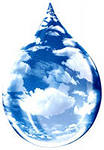 ‘       Такой вопрос мы поставили перед собой  и попытаемся на него ответить. Дети с раннего возраста должны видеть, ощущать, понимать всю остроту современных регалий. Важно чтобы ребенок как можно раньше осознал прямую зависимость состояния окружающей среды от него самого.          Необходимо формировать гражданина с новым мышлением, мировоззрением, новой экологической культурой. Через исследовательскую работу, игру, обработку информации маленький человек может ощутить себя настоящим хозяином этой замечательной планеты Земля. 603 136г. Нижний Новгород, Строкина, 7МБОУ Лицей № 165 имени 65-летия «ГАЗ»Сайт: http://www.liceum165.ruМуниципальное бюджетное образовательное учреждениеЛицей № 165 имени 65-летия «ГАЗ»XVII Ассамблея Наук и Искусств«От экологии природы к экологии души» «Эта необыкновенная ВОДА»(заседание научного общества «Юные исследователи»)Автор проекта: 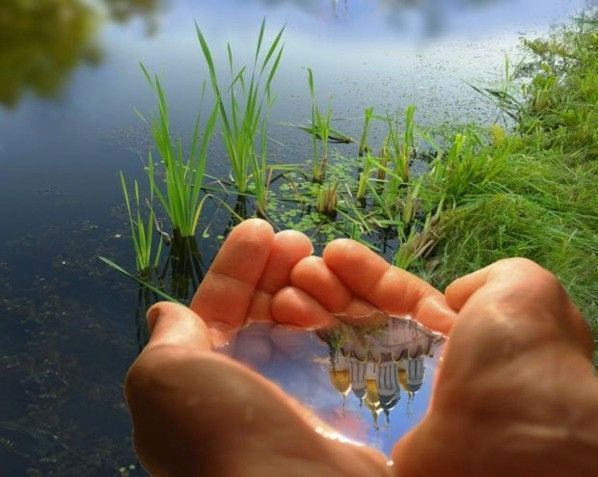 Дмитриева С.В. учитель высшей кв. категории Базовый класс: 4 «А»